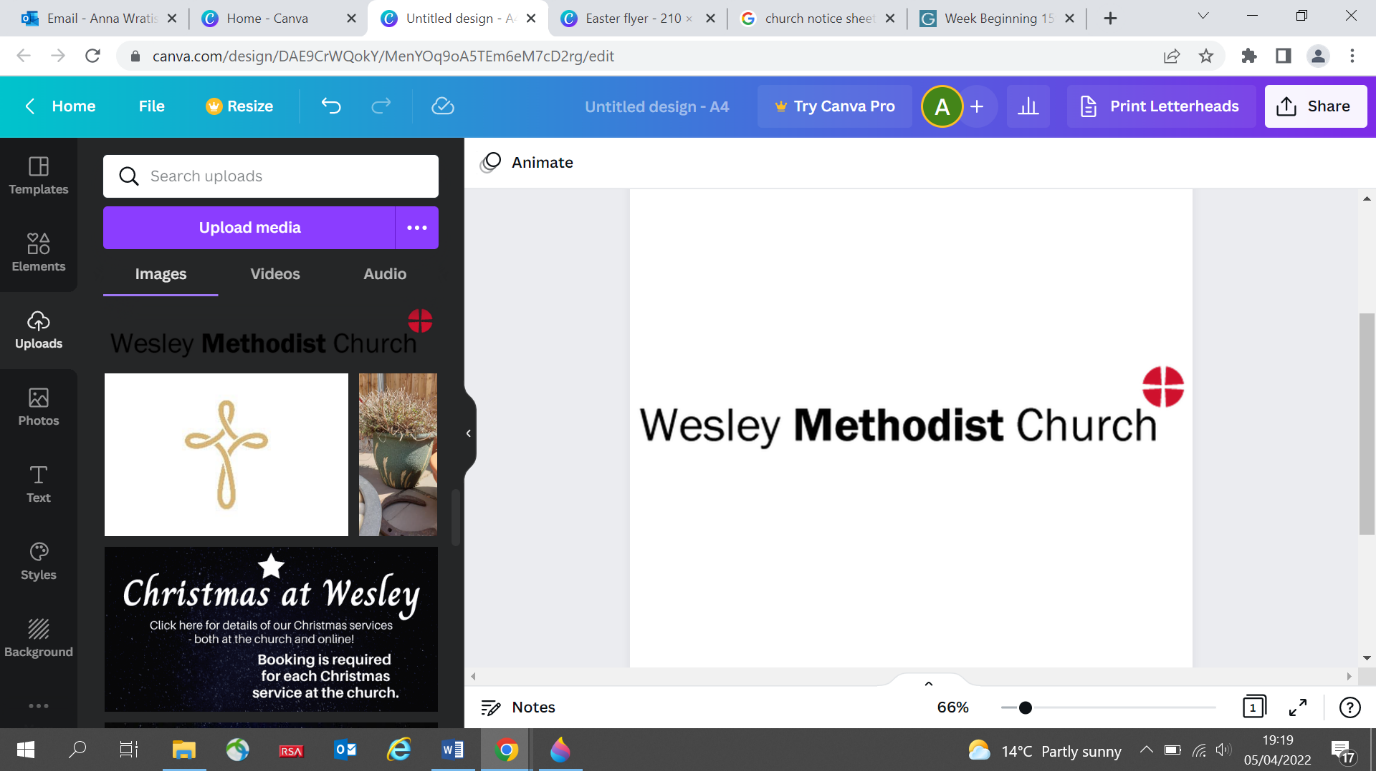 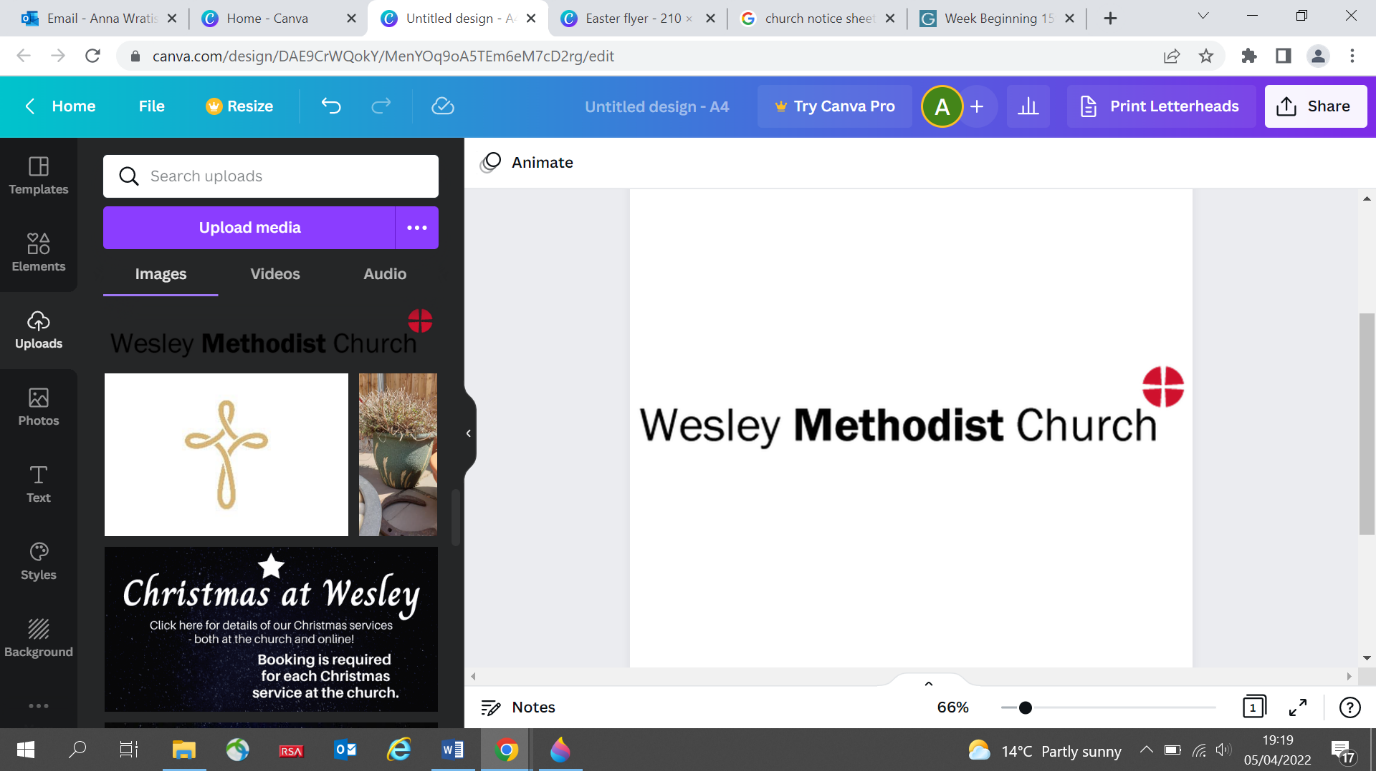 3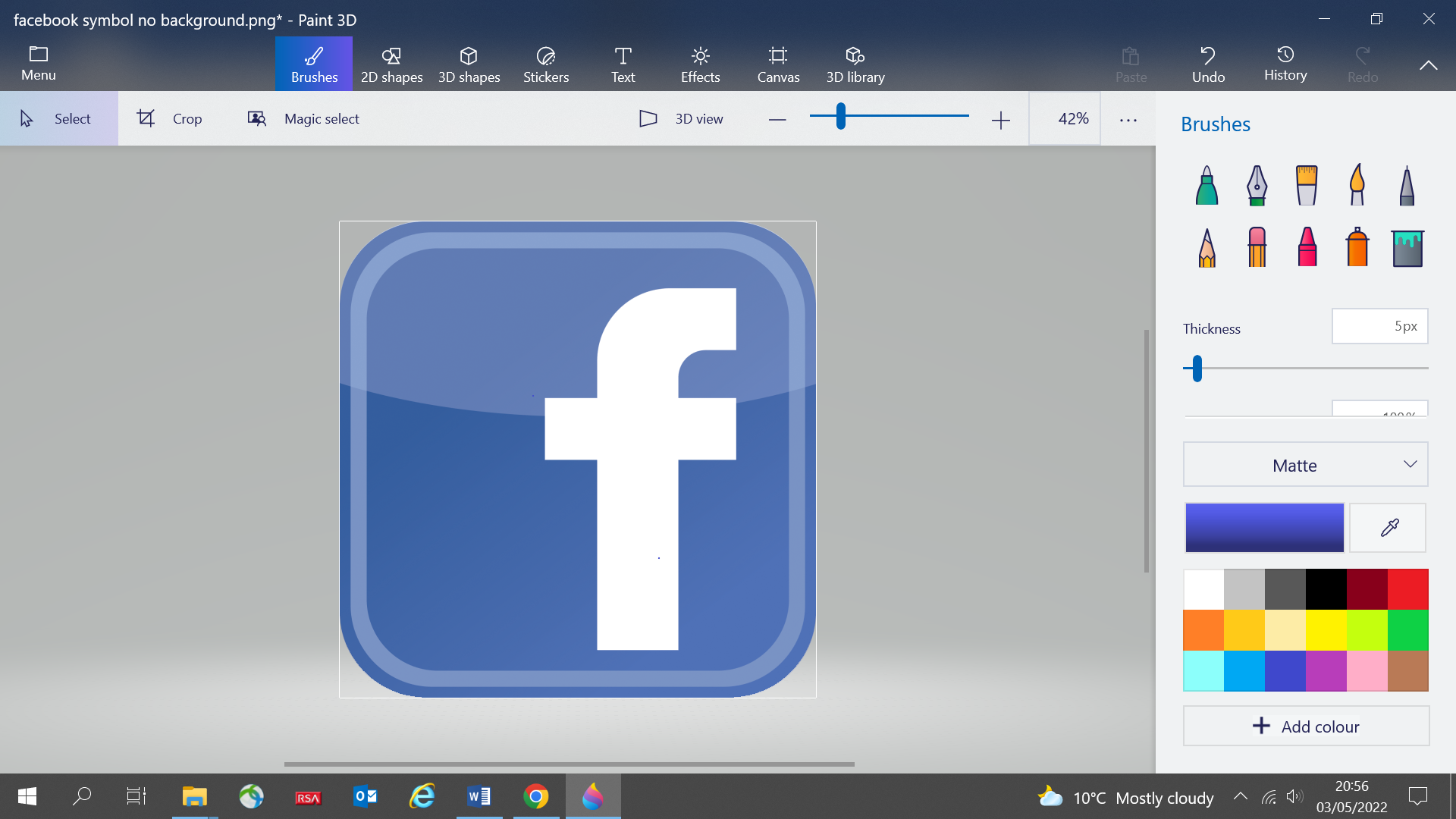 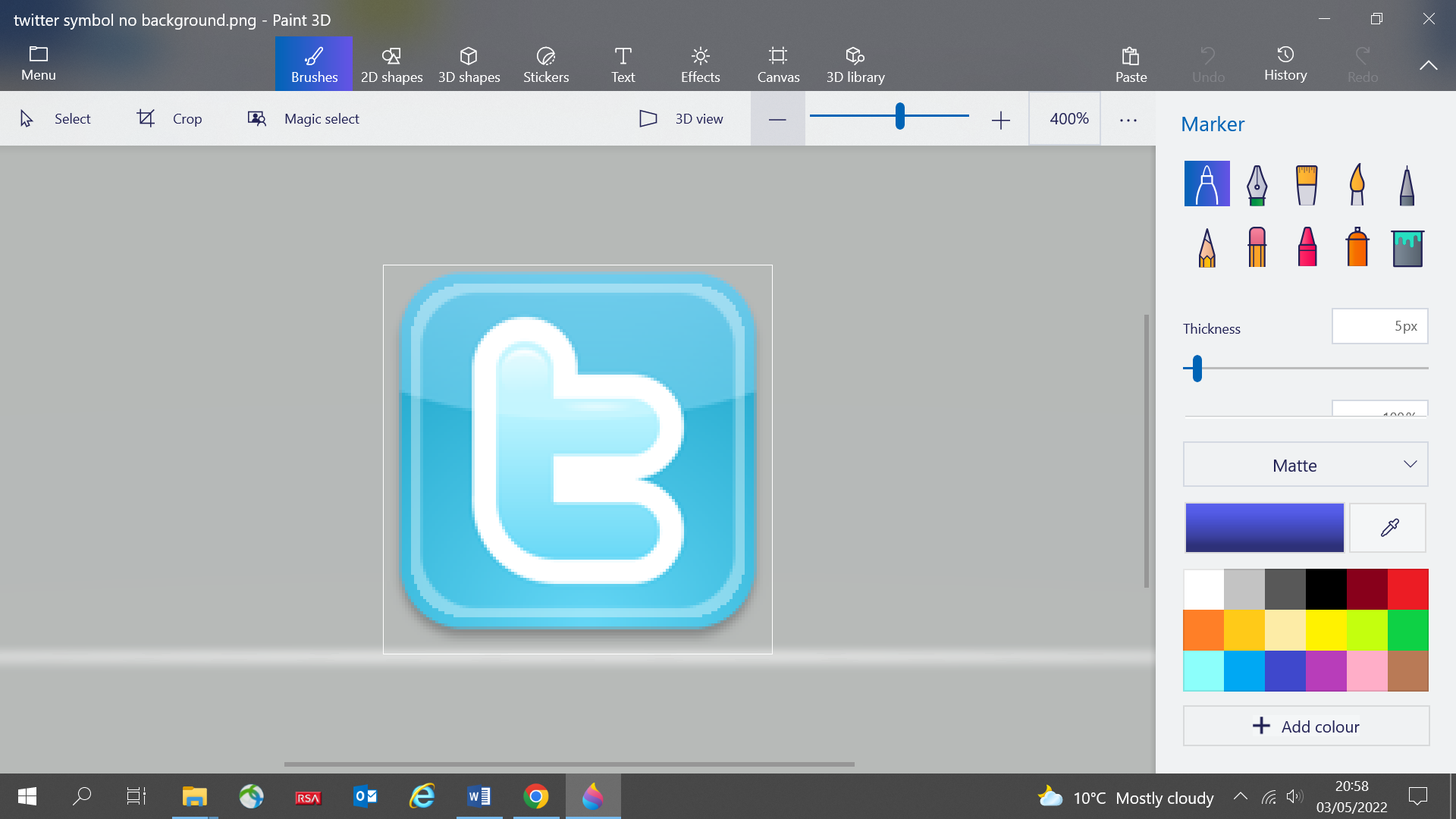 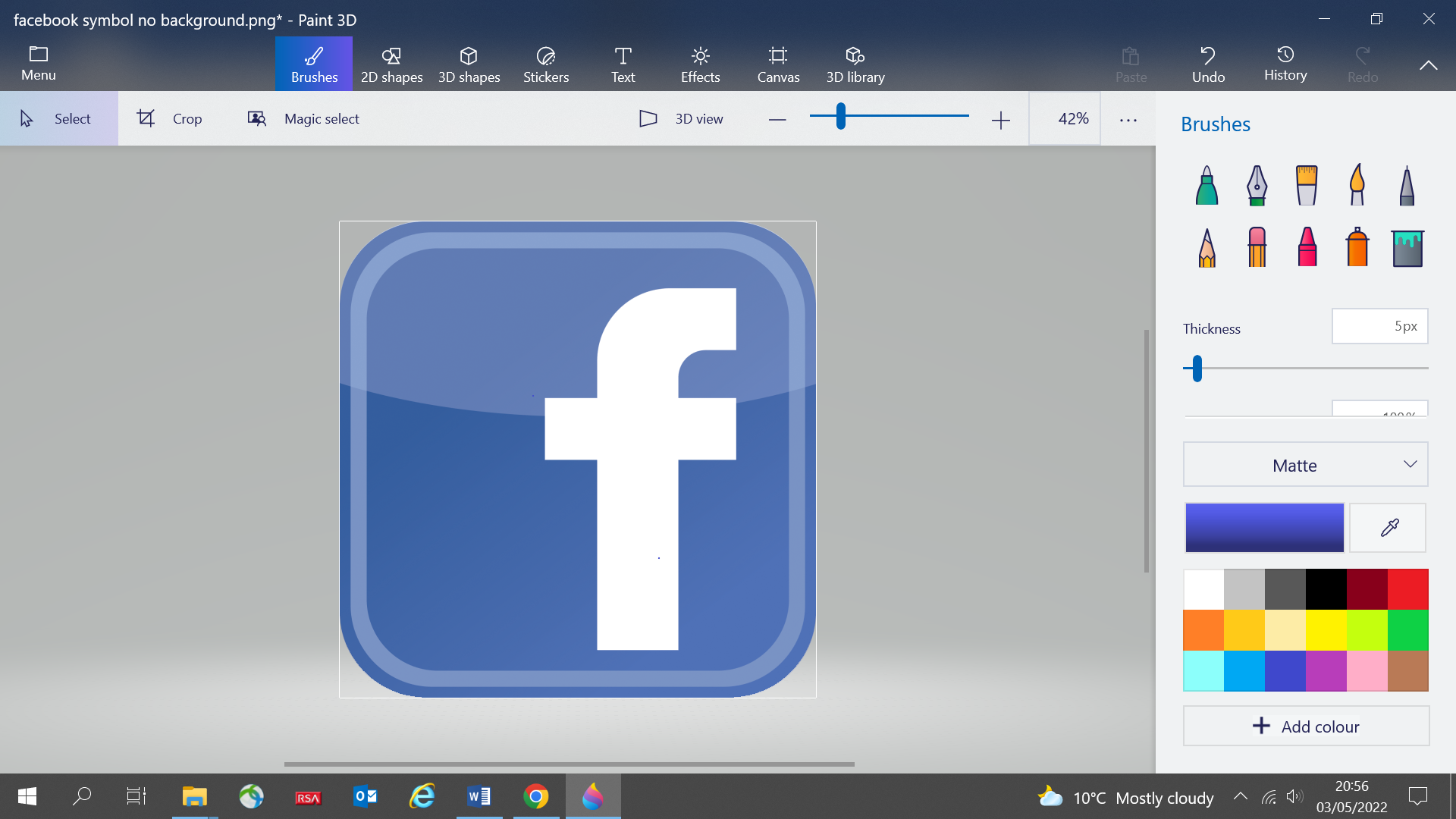 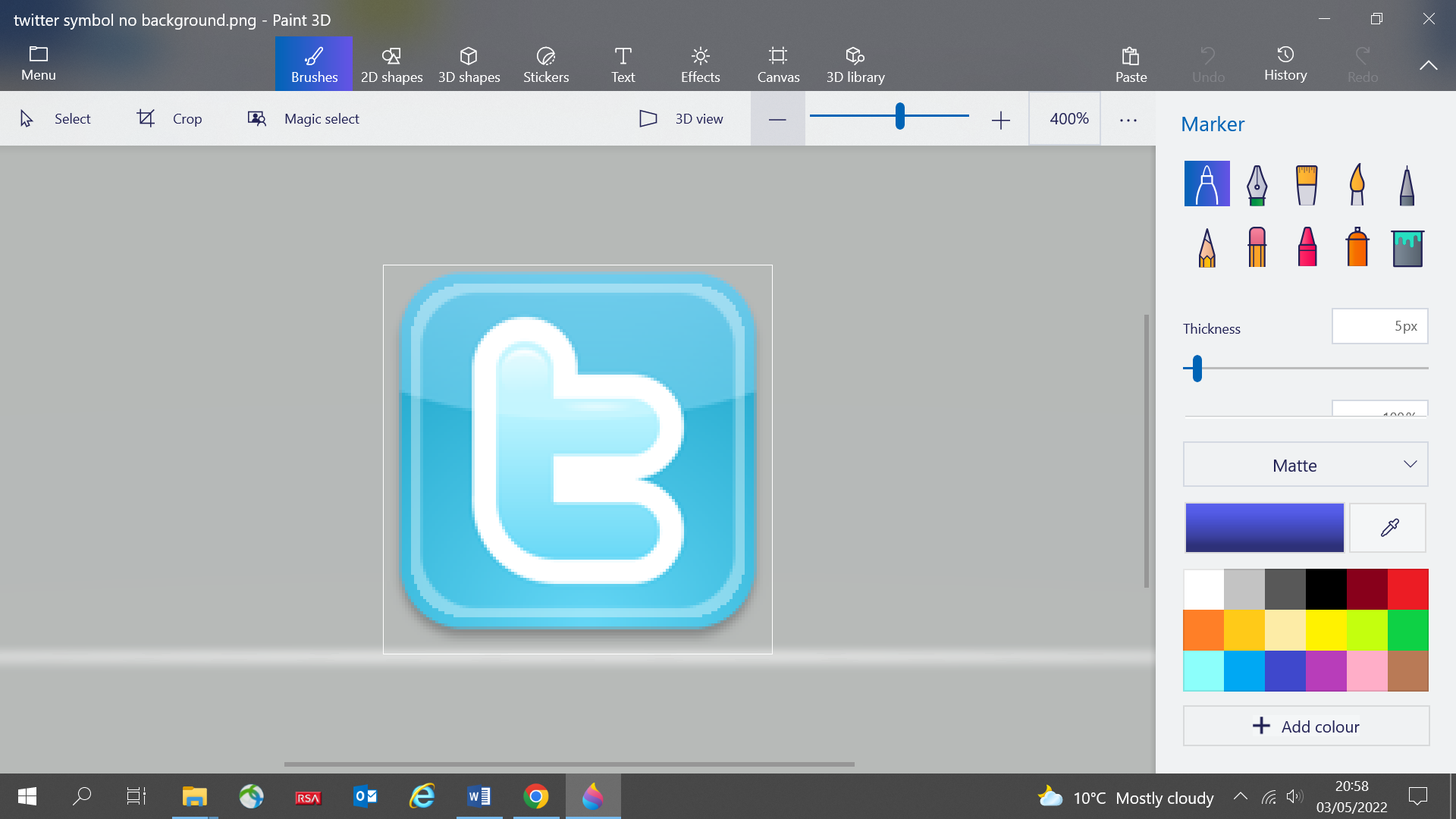 Sanctuary Café Open - Fri 10-12/Sat 10-1pmTEA/COFFEE/HOMEMADE CAKESWesley Lunches – THURSDAY 27th July 2023Cost £7 – Jacket Potato/Salad/DessertTel: 01702 714213 to bookACTION FOR CHILDREN ENVELOPES are around in the church and your gifts are invited any Sunday until 6TH AUGUST.  The envelopes can be put inwith the usual collection in the bags. If you are able, pleasegive generously.  Eileen Simmons